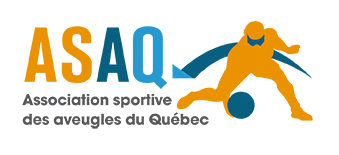 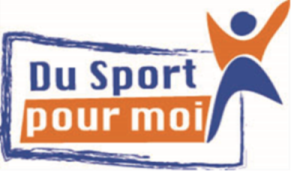 Calendrier des activités à MontréalPrintemps 2018 : Volet InitiationVeuillez noter : l’ASAQ se réserve le droit d’annuler l’activité pour des raisons météorologique. L’agent de projets vous rejoindra par courriel ou téléphone entre 15h et 16h le vendredi pour vous prévenir que la séance est annulée. Nos partenaires :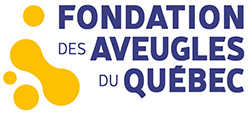 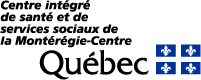 DateActivitéHoraireLieuSamedi 7 avrilNatation13h à 14hASCCS2093 rue de la VisitationMontréalSamedi 14 avrilNatation13h à 14hASCCS2093 rue de la VisitationMontréalSamedi 21 avrilNatation13h à 14hASCCS2093 rue de la VisitationMontréalSamedi 28 avrilNatation13h à 14hASCCS2093 rue de la VisitationMontréalSamedi 5 maiYoga10h à 11h30Centre Pierre-Charbonneau3000 rue ViauMontréalSamedi 12 maiYoga10h à 11h30Centre Pierre-Charbonneau3000 rue ViauMontréalSamedi 19 maiCongé longue fin de semaineCongé longue fin de semaineCongé longue fin de semaineSamedi 26 maiMayak10h à 11hEnvirokayak 9700 avenue RadissonBrossardSamedi 2 JuinMayak10h à 11h30Envirokayak 9700 avenue RadissonBrossardSamedi 9 juin                    Congé Journée familiale AQPEHV                   Congé Journée familiale AQPEHV                   Congé Journée familiale AQPEHVSamedi 16 juinAviron10h à 11h30Club d'aviron de Lachine2801 blv St-JosephLachine